Adonyev Sergey ValeryevichExperience:Position applied for: Electrical EngineerDate of birth: 21.09.1984 (age: 33)Citizenship: UkraineResidence permit in Ukraine: NoCountry of residence: UkraineCity of residence: SevastopolPermanent address: STALINGRADA Str, 41-55, SEVASTOPOL, UKRAINE, 99059Contact Tel. No: +38 (066) 123-43-55 / +38 (069) 255-68-91E-Mail: asv_daf@mail.ruU.S. visa: NoE.U. visa: NoUkrainian biometric international passport: Not specifiedDate available from: 24.11.2014English knowledge: ModerateMinimum salary: 4000 $ per monthPositionFrom / ToVessel nameVessel typeDWTMEBHPFlagShipownerCrewingElectrician31.08.2012-13.01.2013BBC CanadaGeneral Cargo4900MAN-BW3960Antigua and BarbudaBriese Schiffahrts GmbH  Co.KGBriese SwallowElectrician11.11.2011-13.03.2012BBC CanadaGeneral Cargo4900MAN-BW3960Antigua and BarbudaBriese Schiffahrts GmbH  Co.KGBriese SwallowElectrician04.04.2011-20.07.2011BBC CanadaGeneral Cargo4900MAN-BW3960Antigua and BarbudaBriese Schiffahrts GmbH  Co.KGBriese SwallowElectrician26.08.2010-31.10.2010BBC NorthseaHeavy Lift Vessel7800MAN-BW3840Antigua and BarbudaMouragio Shipping Company ltdBriese Swallow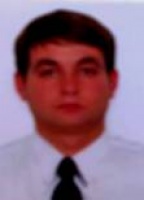 